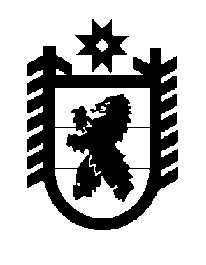 Российская Федерация Республика Карелия    ПРАВИТЕЛЬСТВО РЕСПУБЛИКИ КАРЕЛИЯПОСТАНОВЛЕНИЕот  20 февраля 2018 года № 72-Пг. Петрозаводск О внесении изменения в постановление Правительства 
Республики Карелия от 22 сентября 2011 года № 252-ППравительство Республики Карелия п о с т а н о в л я е т:Внести в перечень имущества Беломорского муниципального района, передаваемого в муниципальную собственность Беломорского городского поселения, утвержденный постановлением Правительства Республики Карелия от 22 сентября 2011 года № 252-П «О разграничении имущества, находящегося в муниципальной собственности Беломорского муниципального района» (Собрание законодательства Республики Карелия, 2011, № 9, ст. 1452;  Официальный интернет-портал правовой информации (www.pravo.gov.ru),                16 ноября  2017 года, № 1000201711160006), изменение, изложив пункт 36 
в следующей редакции:          Глава Республики Карелия 					А.О. Парфенчиков«36.Автомобильная дорогаг. Беломорск, ул. Портовое шоссепротяженность – 3494 м».